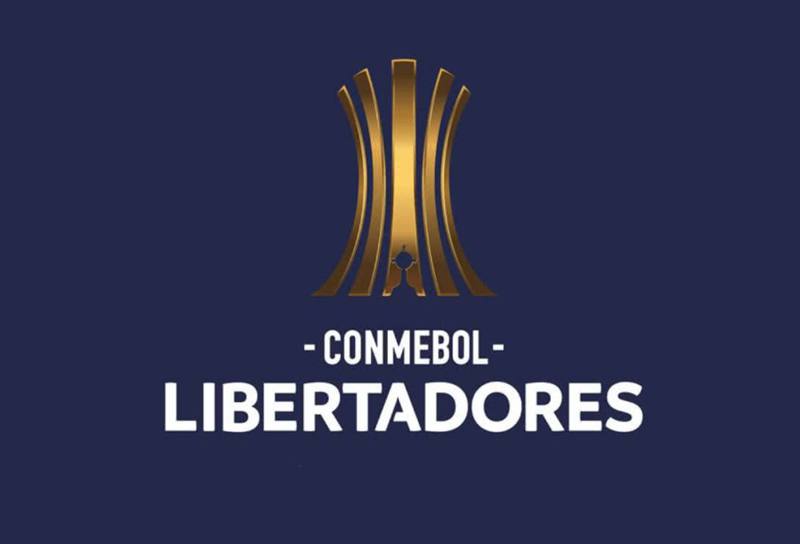 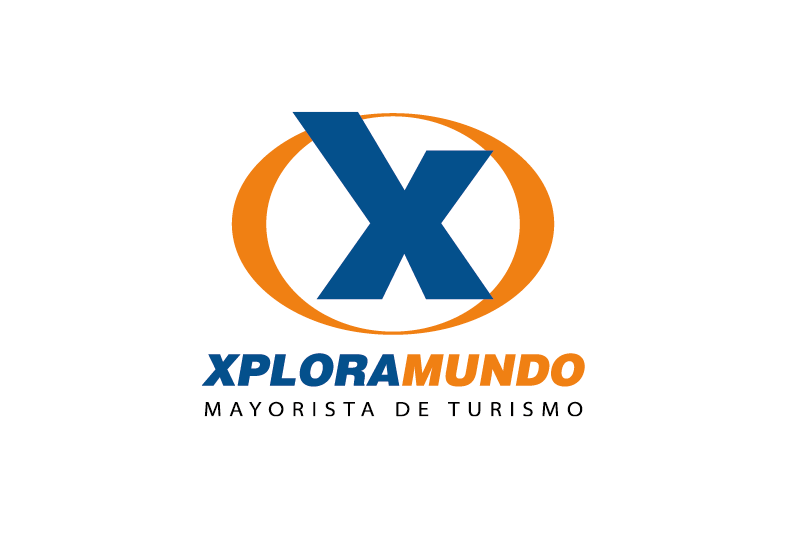 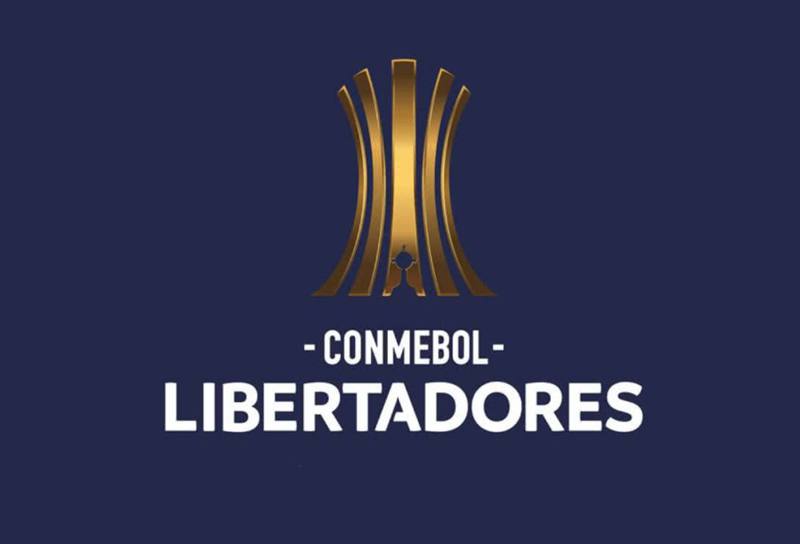 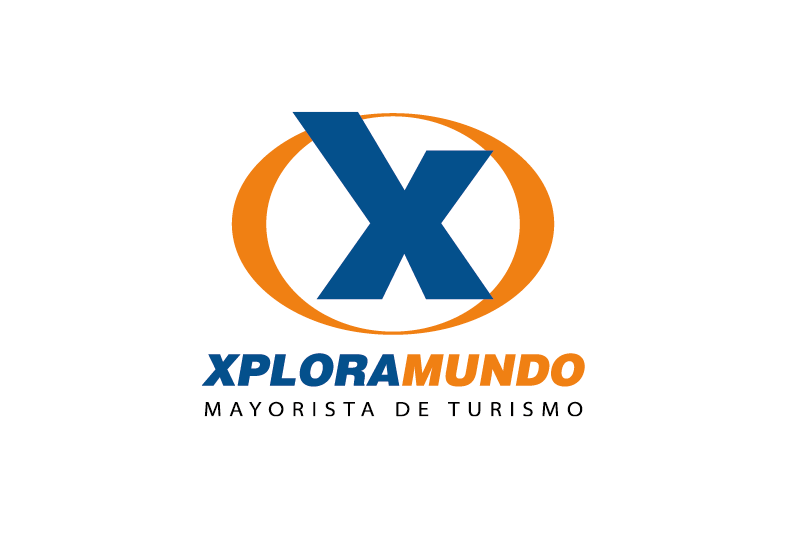 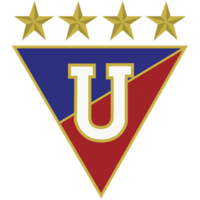 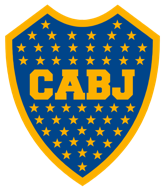 BOCA JUNIORS vs LDU QUITO28.08.2019 | Estadio la Bombonera | 19h15Salida: 26AGO		Regreso: 30AGOPROGRAMA INCLUYE:TKT AEREO QUITO – BUENOS AIRES – QUITO | Incluye impuestos y Fee de emisión, vía AVIANCA.Traslado de llegada y Salida en Buenos Aires, servicio regular.CUATRO (4) NOCHES de alojamiento en el hotel de su elección | Desayunos incluidos.28AGO: Traslado Hotel / Estadio / Hotel – servicio regular.28AGO: ENTRADA AL ESTADIO-SECTOR VISITANTE | BOCA JUNIOR vs LDU QUITO | 19H15CITY TOUR BUENOS AIRES – servicio regular.CORTESIAS EN BUENOS AIRES:1 Botella de Vino por habitación, Cuponera  de Descuentos en Galerías Pacifico, Tour de Compras AM y PM, Descuentos en Restaurants,  Del Progreso y Don Carlos, Cupón Descuento Puerto Cristal, Copa de Cortesía en el Casino de Buenos Aires con traslado, Cupón de Descuento en Ligier, Cupón Descuento Alameda Restaurante, Ingreso sin cargo en Resto-Disco REY CASTRO (viernes, sábado y visperas de feriado).Impuestos Ecuatorianos: IVA, ISD, .Impuestos hoteleros y asistencia local durante la estadía.PRECIOS POR PERSONA EN US$.APLICA PARA PAGO EN EFECTIVO, CHEQUE O TRANSFERENCIA BANCARIACONSULTE NUESTROS PLANES DE PAGO CON SU TARJETA DE CRÉDITO PREFERIDA*NOTAS IMPORTANTES:Tarifa y disponibilidad sujetos a cambio hasta el momento de la reservación. REQUIERE PAGO TOTAL AL MOMENTO DE LA RESERVA Y CONFIRMACION DEL PAQUETE.PAQUETE NO REEMBOLSABLE EN CASO DE CANCELACION.PAQUETE NO ENDOSABLE, NO TRANSFERIBLE.Aplica penalidad del 100% en caso de NO SHOW, CAMBIOS O CANCELACIONES.Niños mayores a 6 años son considerados como adultos para este evento.Los horarios y fechas del partido están determinados por la organización del evento. XPLORAMUNDO no se responsabiliza en caso de cambios y/o cancelaciones por parte de los organizadores del evento.No Incluye servicios no especificados en el plan y gastos de índole personal.Precios sujetos a cambio al momento de la reserva por  variación del dólar**Para nosotros es un placer servirle**HOTELESSGLDBLTPLIMPERIAL PARK BUENOS AIRES1.7201.4541.454HOTEL CONTE1.7861.4671.467725 CONTINENTAL1.7661.4941.494OPCIONALES  BUENOS AIRESPRECIOS POR PERSONA EN US$OPCIONALES  BUENOS AIRESPRECIOS POR PERSONA EN US$FIESTA GAUCHA DON SILVANO118FIESTA GAUCHA SANTA SUSANA132CENA SHOW “EL VIEJO ALMACEN” CON TRF86CENA SHOW SEÑOR TANGO CON TRF118TIERRA SANTA (Min 2Pax)65TIGRE Y DELTA HD52ZOOLOGICO65PARQUE TEMAIKEN52